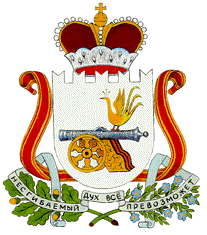 АДМИНИСТРАЦИЯАЛЕКСАНДРОВСКОГО  СЕЛЬСКОГО  ПОСЕЛЕНИЯМОНАСТЫРЩИНСКОГО  РАЙОНА  СМОЛЕНСКОЙ  ОБЛАСТИР А С П О Р Я Ж Е Н И Еот  15 мая  2020 года     № 43О    внесении изменений в распоряжениеот 15.06.2016  года  № 48-р  (в редакции распоряжения от 22.11.2017 № 74,от 22.07.2019 № 49, от 07.10.2019 № 75, от 22.01.2020 № 4)     В соответствии с Федеральным законом от 24.07.2007 № 209-ФЗ «О развитии малого и среднего предпринимательства в Российской Федерации», Федеральным законом от 22 июля 2008 года № 159-ФЗ «Об особенностях отчуждения недвижимого имущества, находящегося в государственной собственности субъектов Российской Федерации или в муниципальной собственности и арендуемого субъектами малого среднего предпринимательства, и о внесении изменений в отдельные законодательные акты Российской федерации», Порядком формирования, ведения и обязательного опубликования Перечня муниципального имущества Александровского сельского поселения Монастырщинского района Смоленской области, предназначенного для оказания имущественной поддержки субъектам малого и среднего предпринимательства и организациям, образующим инфраструктуру поддержки субъектов малого и среднего предпринимательства, утвержденного распоряжением Администрации Александровского сельского поселения Монастырщинского района Смоленской области от 15 июня 2016 года № 48-р,       1. Внести изменения в распоряжение Администрации Александровского сельского поселения Монастырщинского района Смоленской области от 15.06.2016 года № 48-р «Об утверждении перечня муниципального имущества, подлежащего передаче во владение и (или) пользование на долгосрочной основе субъектам малого и среднего предпринимательства» (в редакции распоряжения от 22.11.2017г. №74,  от  22.07.2019г. № 49, от 07.10.2019г. № 75, от 22.01.2020г. № 4), изложив  приложение № 1 к распоряжению в новой редакции (прилагается).        2.Опубликовать  распоряжение  в  печатном  средстве  массовой информации «Александровский вестник» Александровского сельского поселения и разместить на официальном сайте Администрации Александровского сельского поселения Монастырщинского района Смоленской.      3. Контроль за исполнением настоящего распоряжения оставляю за собой.Глава муниципального образования Александровского сельского поселенияМонастырщинского района Смоленской    области                                                                       Т.И. СтатуеваПриложение № 1 к    распоряжению   АдминистрацииАлександровского  сельского  поселенияМонастырщинского               района Смоленской                            области              от 15.05.2020 года № 43  (в редакции распоряжения от 22.11.2017 № 74,  от 22.07.2019 г. № 49, от 07.10.2019г. № 75, от 22.01.2020 г. № 4 )ПЕРЕЧЕНЬимущества Александровского сельского поселения Монастырщинского района Смоленской области,        предназначенного только для предоставления его во владение и (или) пользование на долгосрочной основе  субъектам малого и среднего предпринимательства и организациям, образующим инфраструктуру поддержки субъектов малого и среднего предпринимательства.№п/пВид объекта учета (здание, строение, сооружение, нежилое помещение, оборудование, машина, механизм, установка, транспортное средство и т. д.)Местонахождение(адрес)объектаТехническая характеристика объекта иучета, год постройки (выпуска), площадь помещения, кадастровый номер и т. д. )БалансодержательЦель использования объекта при сдаче в аренду в соответствии с назначением объекта учетаПримечание (в том числе сведения по обременению)1.Часть помещения  в здании АдминистрацииСмоленская область, Монастырщинский район, д. Слобода, д. 4Площадь помещения – 17,8 кв.м.Год ввода в эксплуатацию – 1986Администрация Александровского сельского поселения Монастырщинского района Смоленской областиДля использования в соответствии с уставной деятельностью арендаторааренда2.Здание библиотекиСмоленская область, Монастырщинский район, д. Досугово д. 33Площадь помещения – 46 кв.м. Год ввода в эксплуатацию 1967Администрация Александровского сельского поселения Монастырщинского района Смоленской областиДля использования в соответствии с уставной деятельностью арендаторанет3.Земельный участокСмоленская область, Монастырщинский район, в границах АО « Носково»Площадь – 288,1 гакадастровый номер – 67:12:0000000:377Администрация Александровского сельского поселения Монастырщинского района Смоленской областиДля использования в соответствии с уставной деятельностью арендаторааренда4.Земельный участокСмоленская область, Монастырщинский район, в границах СХК «Слободской»Площадь – 96,6 гакадастровый номер – 67:12:0000000:152Администрация Александровского сельского поселения Монастырщинского района Смоленской областиДля использования в соответствии с уставной деятельностью арендаторааренда5.Земельный участокСмоленская область, Монастырщинский район, в границах АО «Носково»Площадь – 221,1 гакадастровый номер – 67:12:0000000:568Администрация Александровского сельского поселения Монастырщинского района Смоленской областиДля использования в соответствии с уставной деятельностью арендаторааренда6.Земельный участокСмоленская область, Монастырщинский район, в границах АО «Носково»Площадь – 73,9 гакадастровый номер – 67:12:0020102:476;площадь – 100,9кадастровый номер – 67:12:0020102:473;Площадь – 115,1Кадастровый номер – 67:12:0020102:479;Площадь – 106,1Кадастровый номер – 67:12:0020102:474;Площадь – 139,5Кадастровый номер – 67:12:0020102:477Администрация Александровского сельского поселения Монастырщинского района Смоленской областиДля использования в соответствии с уставной деятельностью арендаторааренда7.Земельный участокСмоленская область, Монастырщинский район, в границах СХК «Слободской»Площадь – 248,4 гакадастровый номер – 67:12:0050102:299Администрация Александровского сельского поселения Монастырщинского района Смоленской областиДля использования в соответствии с уставной деятельностью арендаторааренда8.Земельный участокСмоленская область, Монастырщинский район, Александровское сельское поселение, в границах АО «Новая жизнь»Площадь – 187,0 гакадастровый номер – 67:12:0050102:424Администрация Александровского сельского поселения Монастырщинского района Смоленской областиДля использования в соответствии с уставной деятельностью арендаторааренда